Singing of Memorandum of Understanding between Entrepreneurship National Institute and Magmma University Upon the consent of the rector of the University Dr. Khalid Bin Saad Almekran and his continuous directions for improving the students skills to be coped with the labor market, the faculty of science and humanities at Alghat , whose representative is the dean of the college, Dr. Khalid Bin Abddullah , entered into an Memorandum of Understanding, entitled determine the idea of your project, with Entrepreneurship National Institute at Zulfa, whose representative is Mr. Fahd Bin Mohammad Alhuwyashan. This agreement was entered into on Sunday corresponded to 19/11/1435 H at the headquarter of the college at Alghat. The agreement aims at enhancing the integration between the two authorities and training the students to be highly qualified to join the labor market. It is worth mentioning that the Faculty has implemented some programs and workshops associated with Entrepreneurship that interested many students. The dean has extended his deep thanking to the manager of Entrepreneurship National Institute. In addition, he expressed his deep thanking to college deputy of students' affairs , Mr. Basem Alloheab and Mr. Thamer Alkhladu for their distinguished efforts in prioritizing the programs of business care.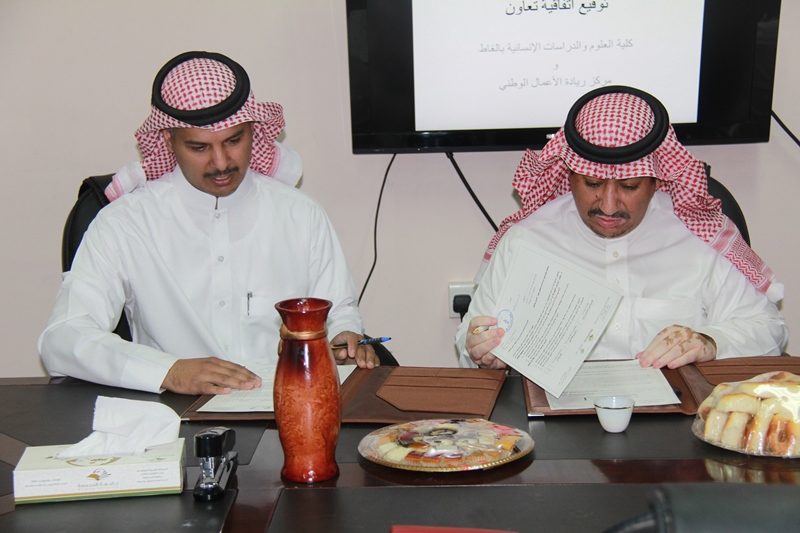 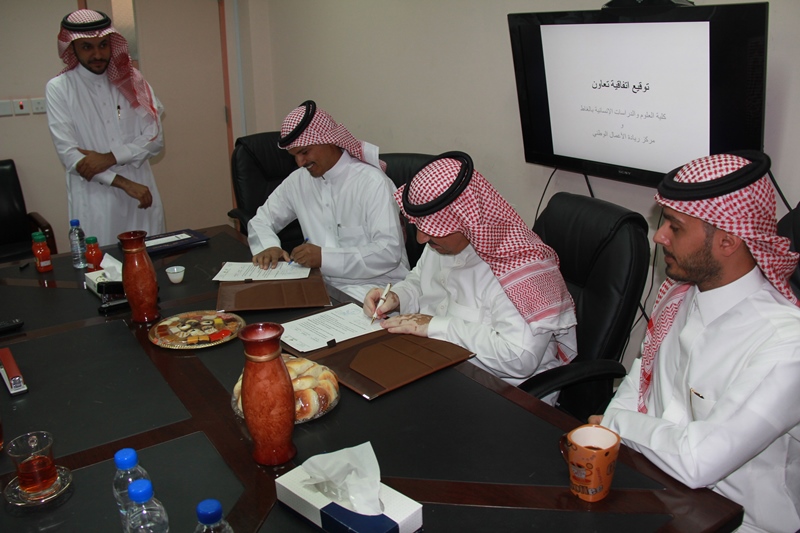 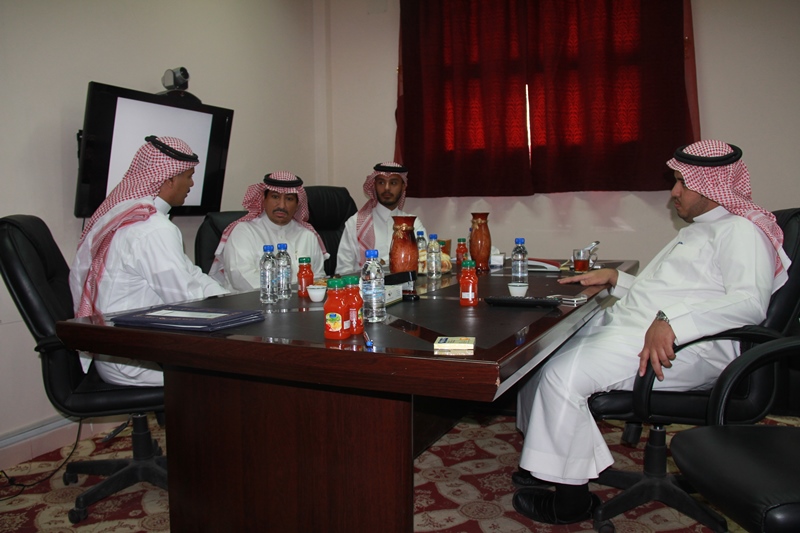 